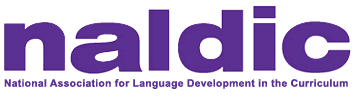 NALDICPart-time EAL Project OfficerJob Description1. Job DetailsJob title:               EAL Project OfficerResponsible to:   NALDIC ChairSalary:  	     £25,000 (Self-employed)Location:               To be negotiated with the ChairStart Date:            Immediate startHours per week:  (PTE) 20 hours per week (2.5 days)Contract Type:     1 year fixed termClosing date:	     11th September 2015 2. Job PurposeTo take a lead on the development of new training courses for English as an additional language (EAL)To organise and deliver school-based CPD coursesTo support and promote the work of NALDIC (as directed by the NALDIC Chair).3. Main Responsibilities:  To promote the general work of NALDIC and take the lead in training and course design.  The role will include but not be limited to the following activities:To design CPD courses for both primary and secondary sectors.To build a database of schools and work in partnership to provide CPD as requested. To support the building of NALDIC’s regional groups and events and link this with networks of schools.To restructure existing CPD courses, update them and develop them into smaller accessible components. To work in collaboration with the committee to update the website and develop a ‘point of view’ or professional blog/forum to support teacher dialogue and raise awareness around EAL issues.Establish and maintain a database of all EAL related work/organisations. To promote and increase NALDIC membership.To support the Chair of the Events Committee to coordinate the national annual conference and other related seminar and Knowledge Exchange events.To build capacity in key areas of work within NALDIC and to liaise with key organisations and stakeholdersTo act as a point of contact for The Bell Foundation and other organisations to liaise on all projects.To coordinate design of new courses developed for The Bell Foundation’s Whole School Language Awareness project.To organise/coordinate and support the implementation of a higher-level EAL coordinator course for small- and medium-sized groups of participants. To coordinate training of The Bell Foundation associates in specific EAL areas.To complete additional tasks as directed by the NALDIC Chair.For further information about the post please contact Yvonne Foley (07725881241).To apply:  Please send a full CV and a letter of application to: naldic@btconnect.com by 11th September 2015.Date of Interview:  TBC Note to applicants:The shortlisting will be based on the answers given to the Person Specification below.Person SpecificationPart-time EAL Project Officer1 year fixed term postDo you have the right to work in the UK (Please circle)YesNoBehavioursEssentialDesirableAbility to network and liaise with various organisations and key stakeholders in the educational contextEssentialSuccessfully manage relationships with colleagues working in the EAL sector in the UKEssentialUnderstand the aims and objectives of NALDICDesirable Able to work independently and meet deadlines as requiredEssentialAble to communicate clearly and effectively to a range of audiencesEssentialProfessional teaching qualifications or training in areas related to EALEssentialAble to travel to the NALDIC Head Office in Reading on a regular basisEssentialSkills and KnowledgeHave a wide knowledge base of EAL pedagogyEssentialPossess a clear understanding of the English educational context and the needs of EAL learnersEssentialPossess project management skills DesirableAbility to design, organise and deliver school-based CPD successfully (both short a longer courses)EssentialPossess excellent ICT skills to work with NALDIC’s web editor to promote the work of the organisation EssentialAbility to work with others as part of a team to organise seminars and conferencesEssentialAbility to use social media and other forms of communication to promote NALDIC’s membership and professional development strategyEssential